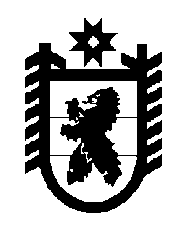 Российская Федерация Республика Карелия    УКАЗГЛАВЫ РЕСПУБЛИКИ КАРЕЛИЯО Председателе Государственного комитета 
Республики Карелия по дорожному хозяйству, транспорту и связиВ соответствии с пунктом 10 статьи 51 Конституции Республики Карелия назначить с 10 августа 2016 года Дроздова Виктора Владимировича Председателем Государственного комитета Республики Карелия по дорожному хозяйству, транспорту и связи.          Глава Республики  Карелия                                                               А.П. Худилайненг. Петрозаводск10 августа 2016 года№ 105